Nutrition is the VisionClub Meeting AgendaMD-329 October 1st 2013	Call to Order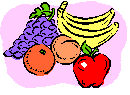 	  Officer Reports	 President’s Report	 Vice President’s Report	 ICC’s Report	Advisor’s Report	Announcements o	Introductionso	Comet Celebration (October 14th and 15th 10:00  to 1:00pm  SU Quad)	Signup sheets to who can volunteer to work the booth at certain times	What props to bring to booth (flyers)Create a theme for upcoming Comet Celebration evento	The Health Fair (October 21st 10: 00 to 1:00pm SU Quad)	Signup sheets to who can volunteer to work the booth at certain times	What to bring to booth (make flyers to pass out)Create a theme for Health Fair evento	Continue group projects Continue group projects and then discuss any progress so far on:-Garden -Guest Speakers-Dinner	Follow up on Last Week’s Items/Today’s Goalso	Approve of last week’s meeting minuteso	Keep Working on group projects-Garden Continue working on the “next step”-Guest Speakers Assemble a list of guest speakers ranked from most interested to least interested.     -DinnerContinue working on the “next step” 	New Businesso	Maybe add side projects:-Try to (leave out “try to”) create a logo for the Nutrition Club- Follow up with making small flyers to handout during club events Create themes for upcoming eventso	What are you wanting to gain from the Nutrition Club-	Besides the projects we are working on, is there any information you want to try and gain any help? (This is the time to ask questions)	Future Goals/Items for Discussion   o	Holidays are coming up any plans for Nutrition Club to contribute to community?	Adjournment